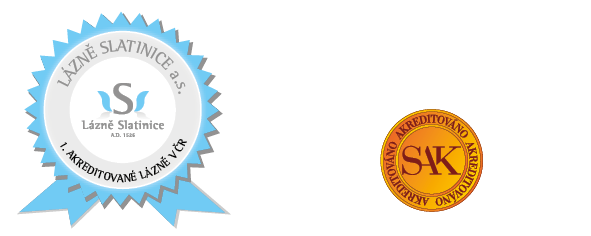 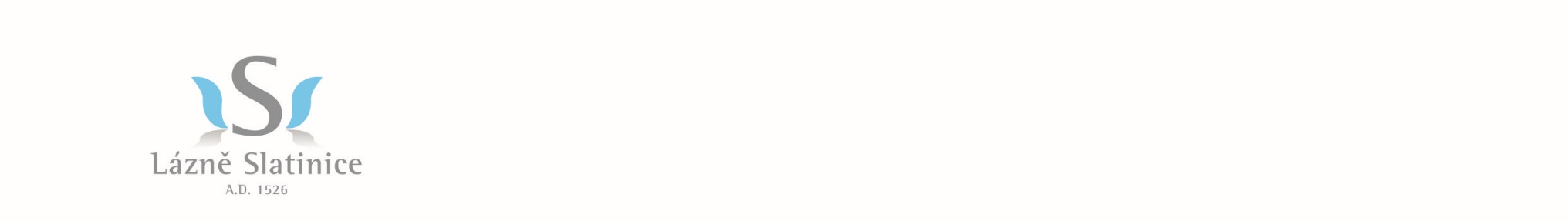 1. akreditované lázně v ČR		První akreditované lázně v České republice Lázně Slatinice a. s. přijmou na brigádu – dohodu o provedení prácepokojskou na víkendové úklidy(ženy/muže)Požadujeme:zdravotní způsobilostobčanskou bezúhonnostčasovou flexibilitu – zejména víkendysamostatnost a pracovitostsmyls pro pořádek a čistotupečlivostNabízíme:pracovní poměr na základě uzavření „Dohody o provedení práce“práci v příjemném lázeňském prostředípráci zejména o víkendech a prázdninách – od dubna do říjnaideální jako přivýdělek pro studenty, důchodce nebo jako přivýdělek k HPPodpovídající mzdové ohodnocenízaučení a dlouhodobou spoluprácinástup dle dohodymísto výkonu práce - SlatiniceŽádosti, doložené životopisem, zasílejte poštou nebo e-mailem na adresu:Lázně Slatinice a.s., personální úsek, 783 42 Slatinicee-mail: lipertova@lazneslatinice.czmobil: 734 572 021